TECHNOLOGIE PRODUKCJI PIEKARSKIEJ23.03.2021 LEKCJA  58-63TEMAT: Czynniki wpływające na przebieg rozrostu ciasta. 
                  Urządzenia do rozrostu ciasta.1.  Czynniki wpływające na przebieg rozrostu ciasta.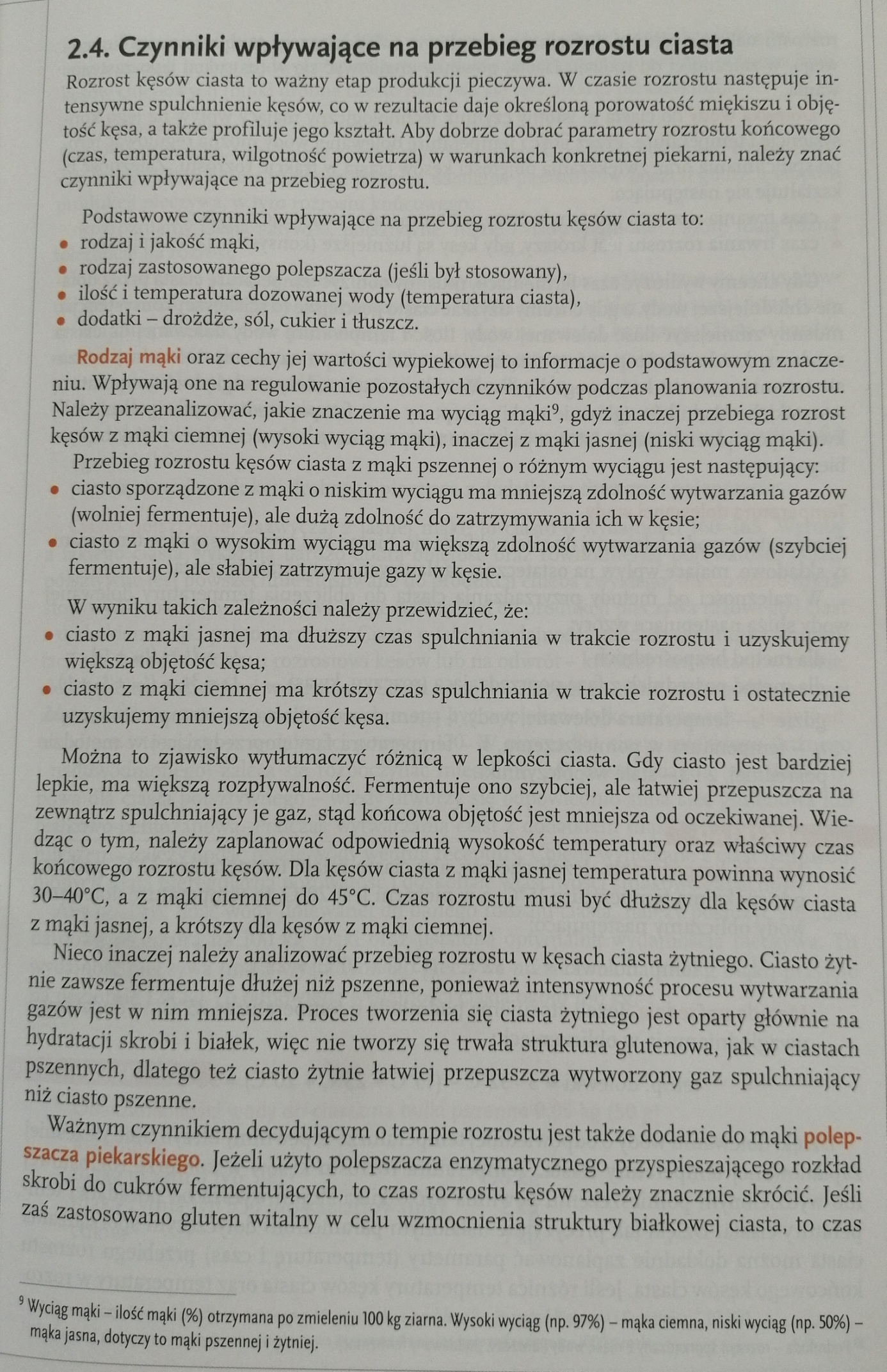 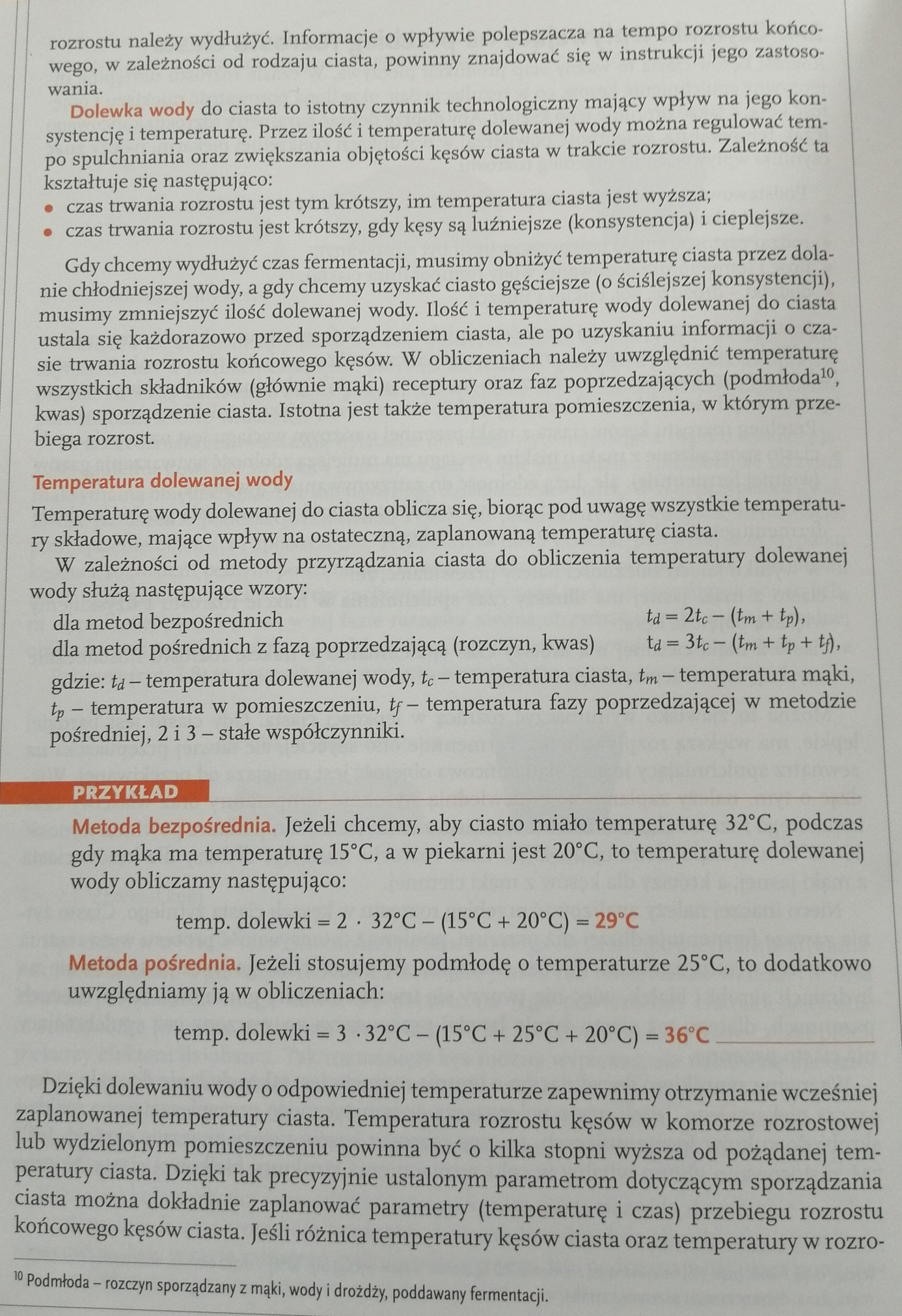 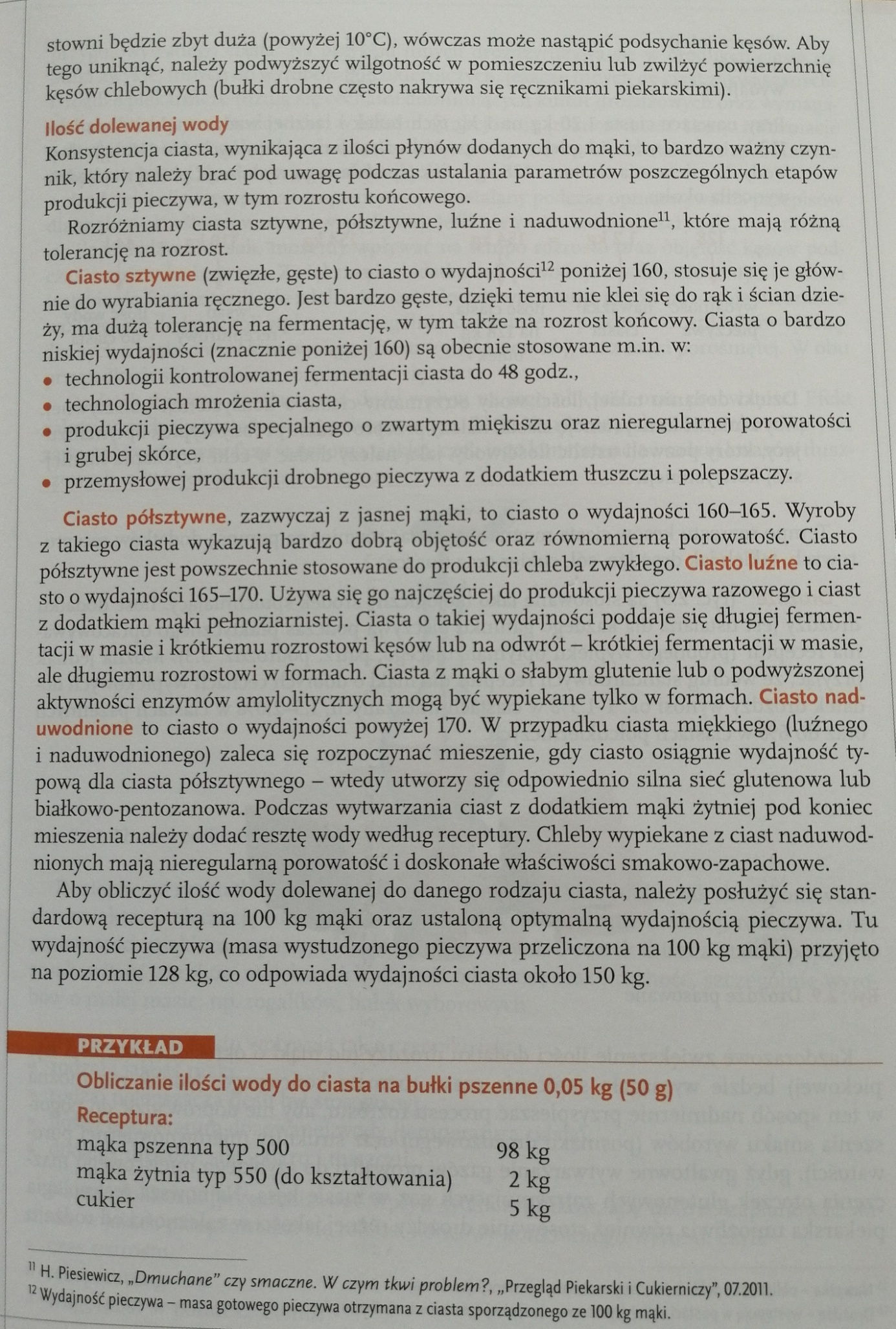 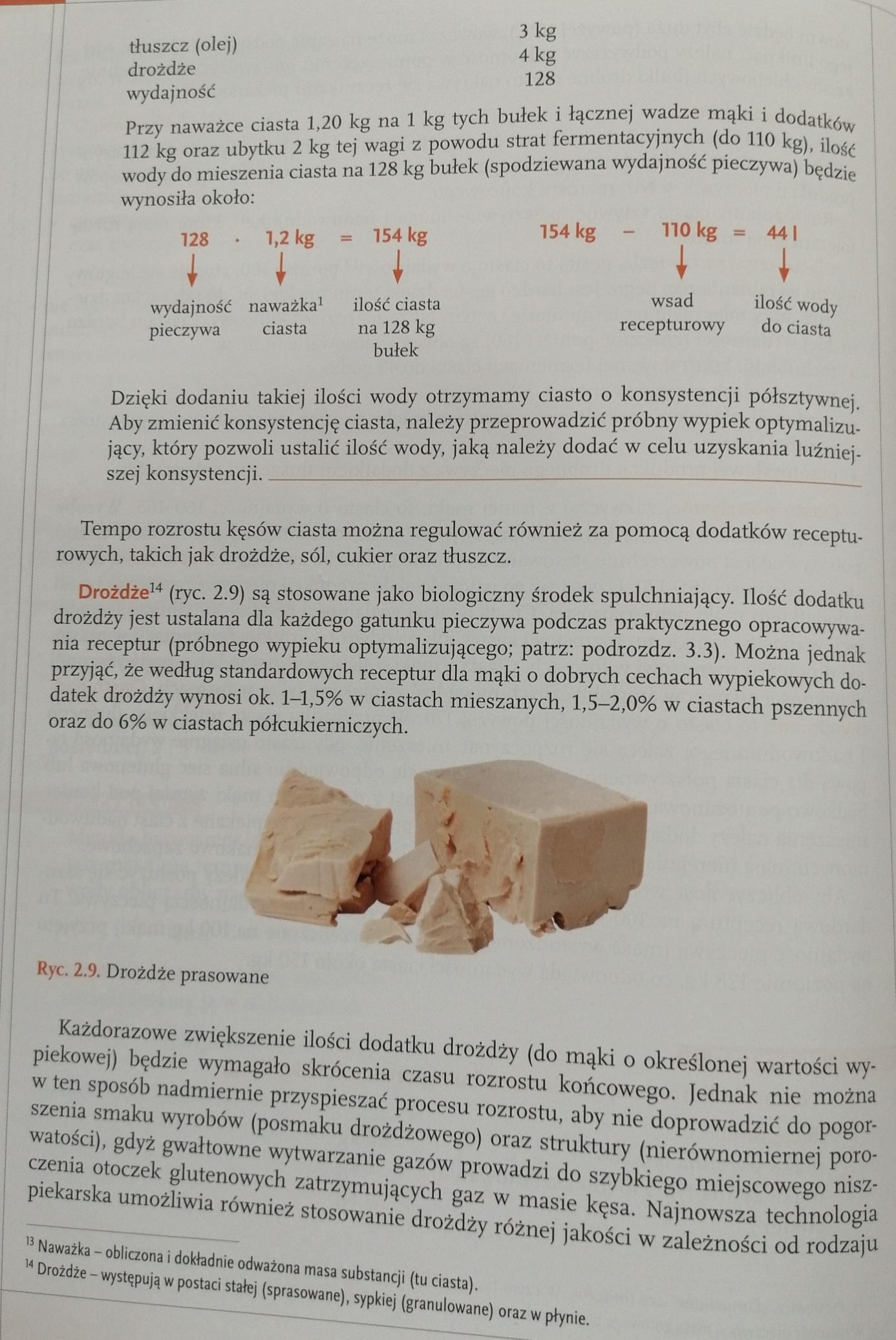 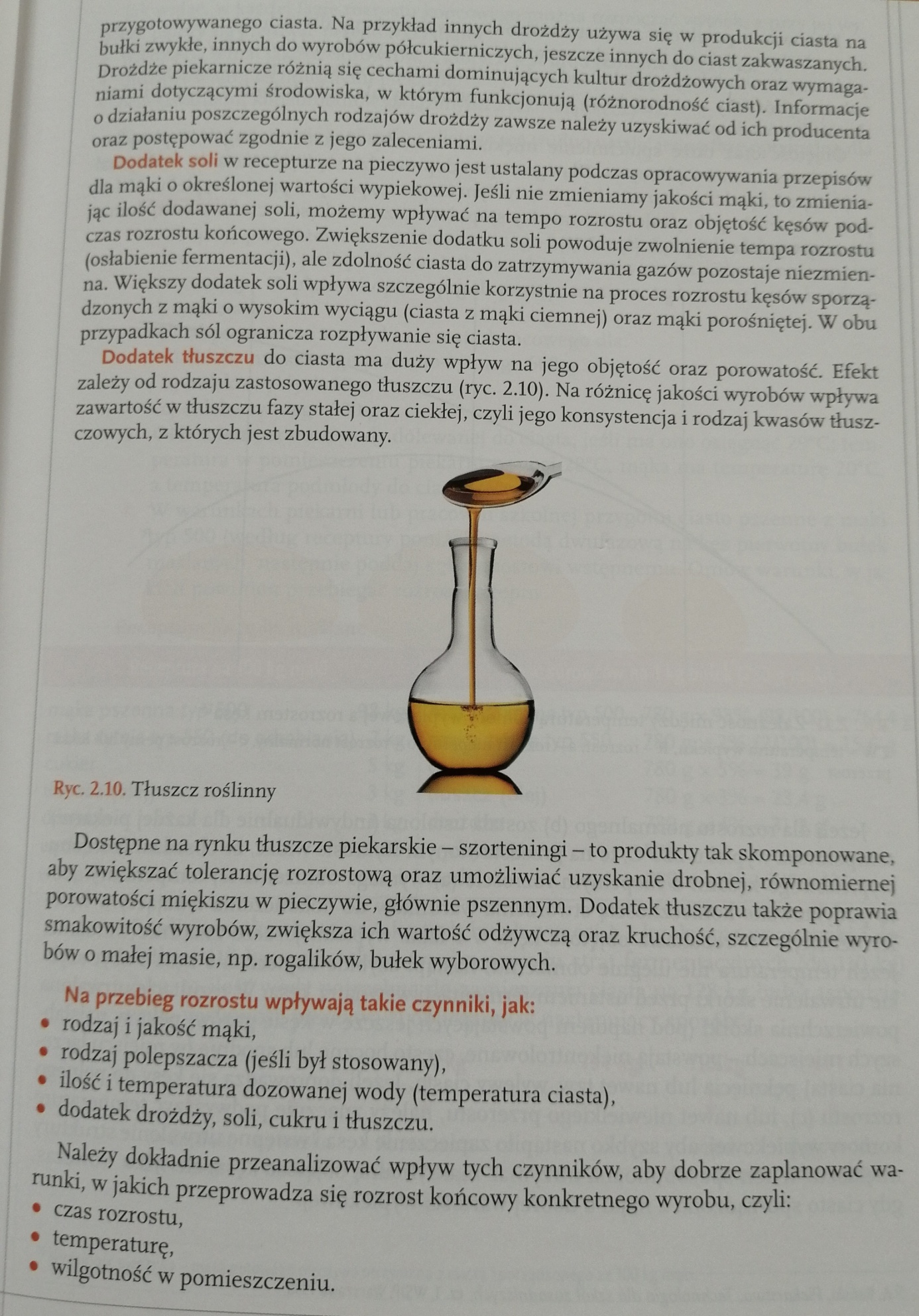 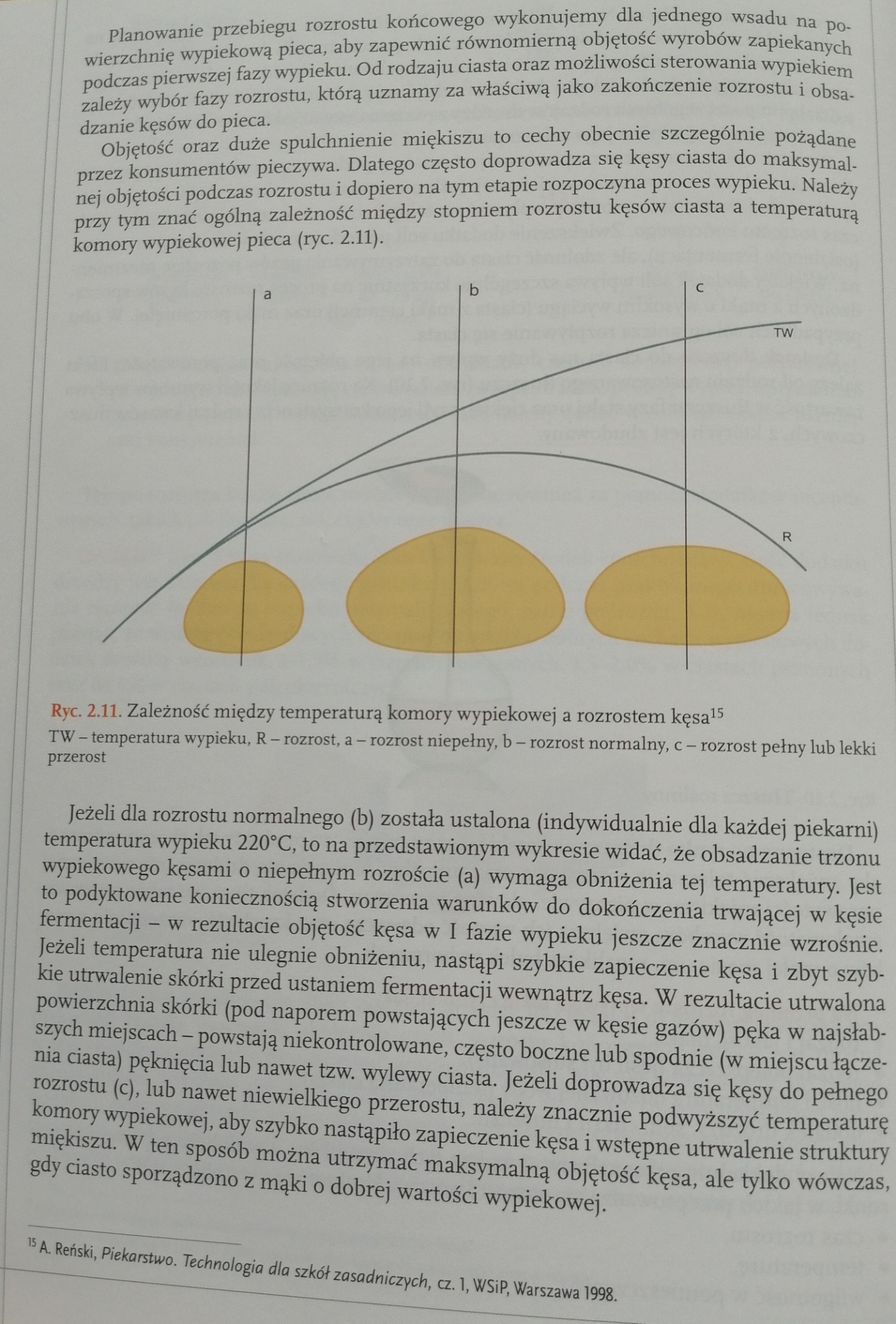 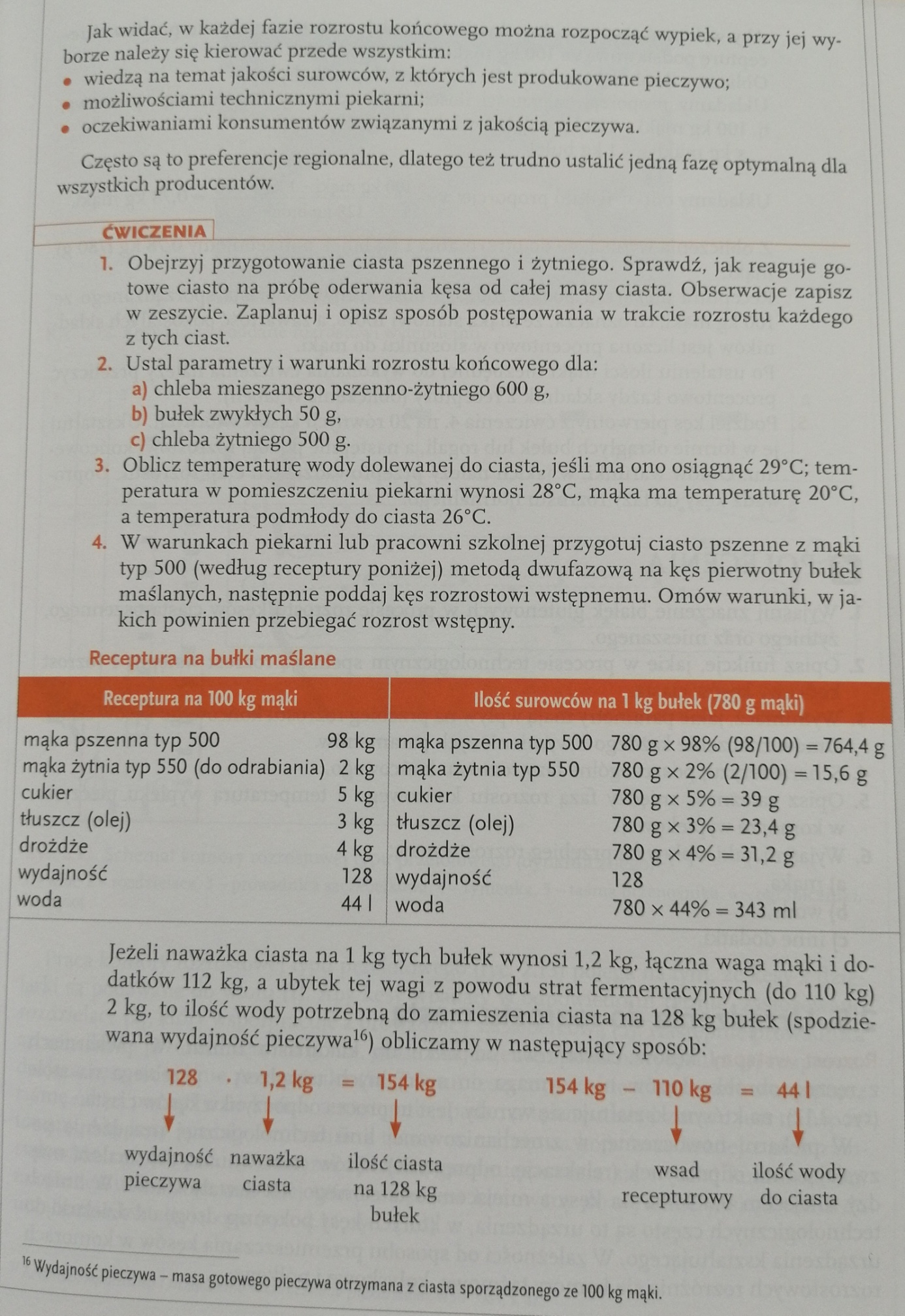 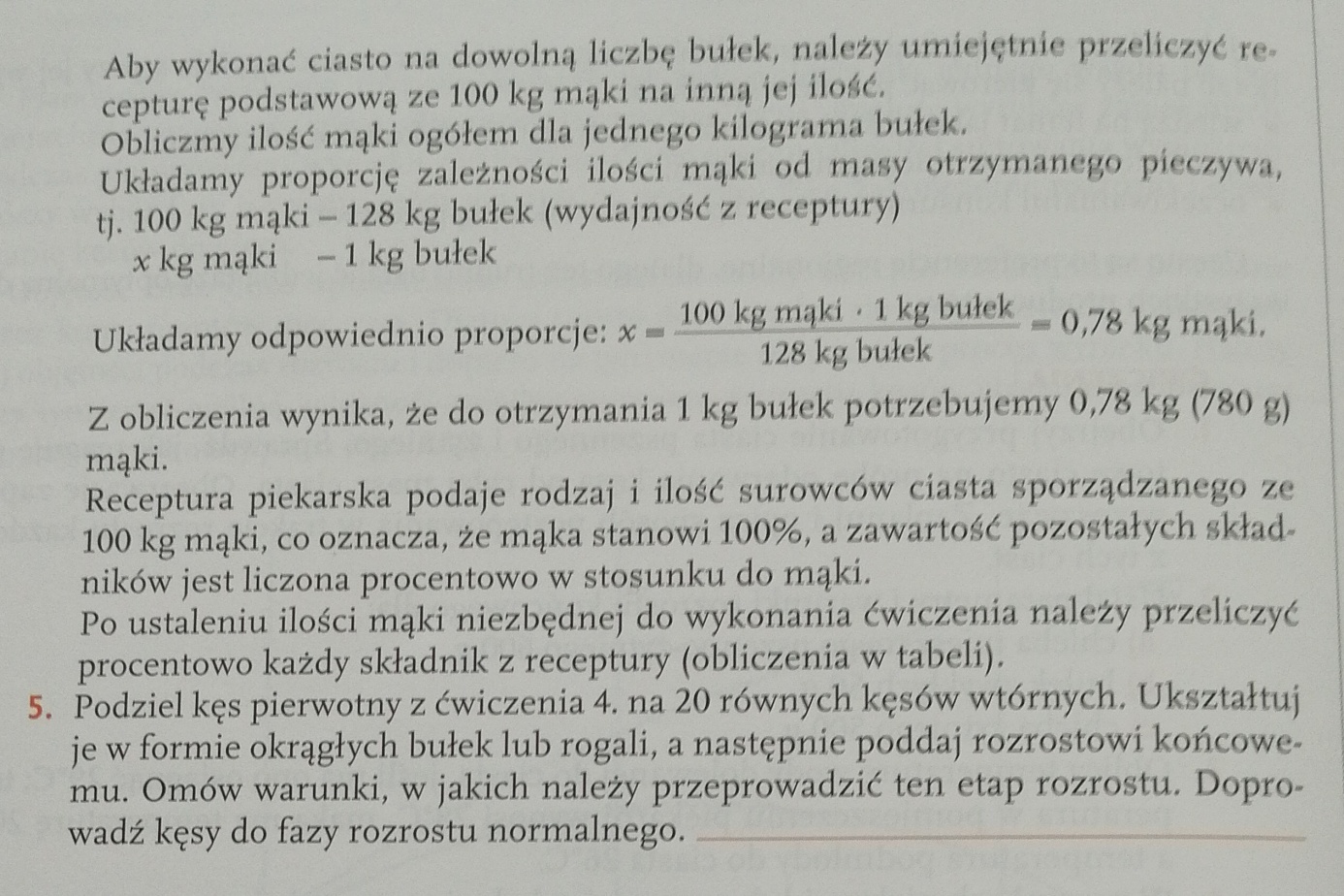 2.  Urządzenia do rozrostu ciasta.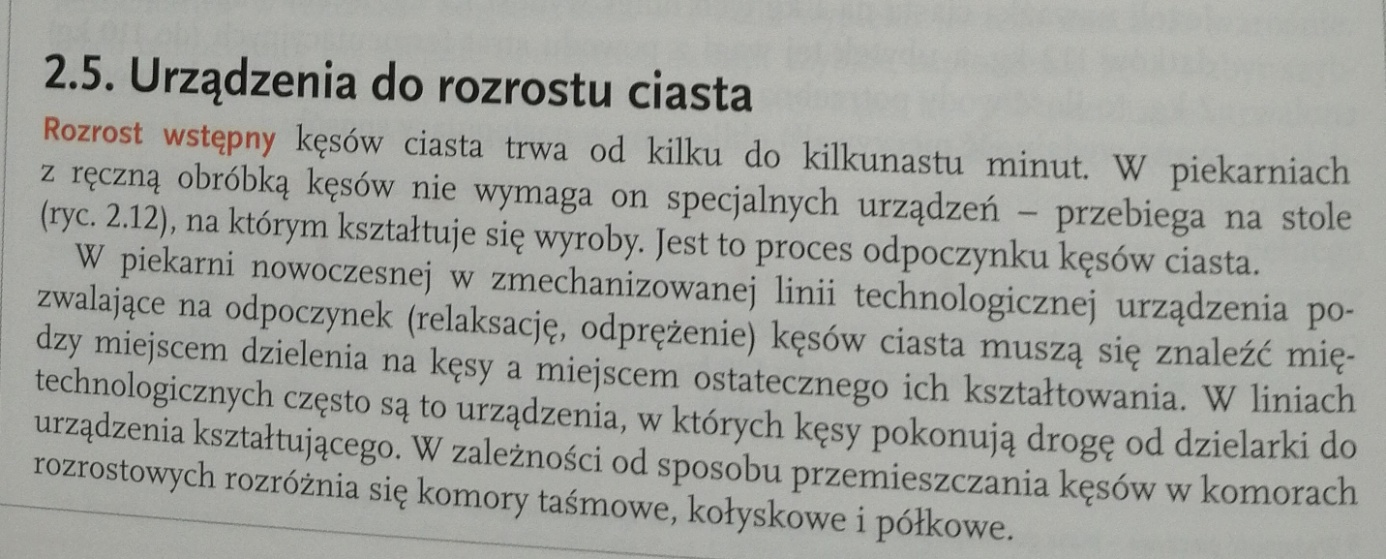 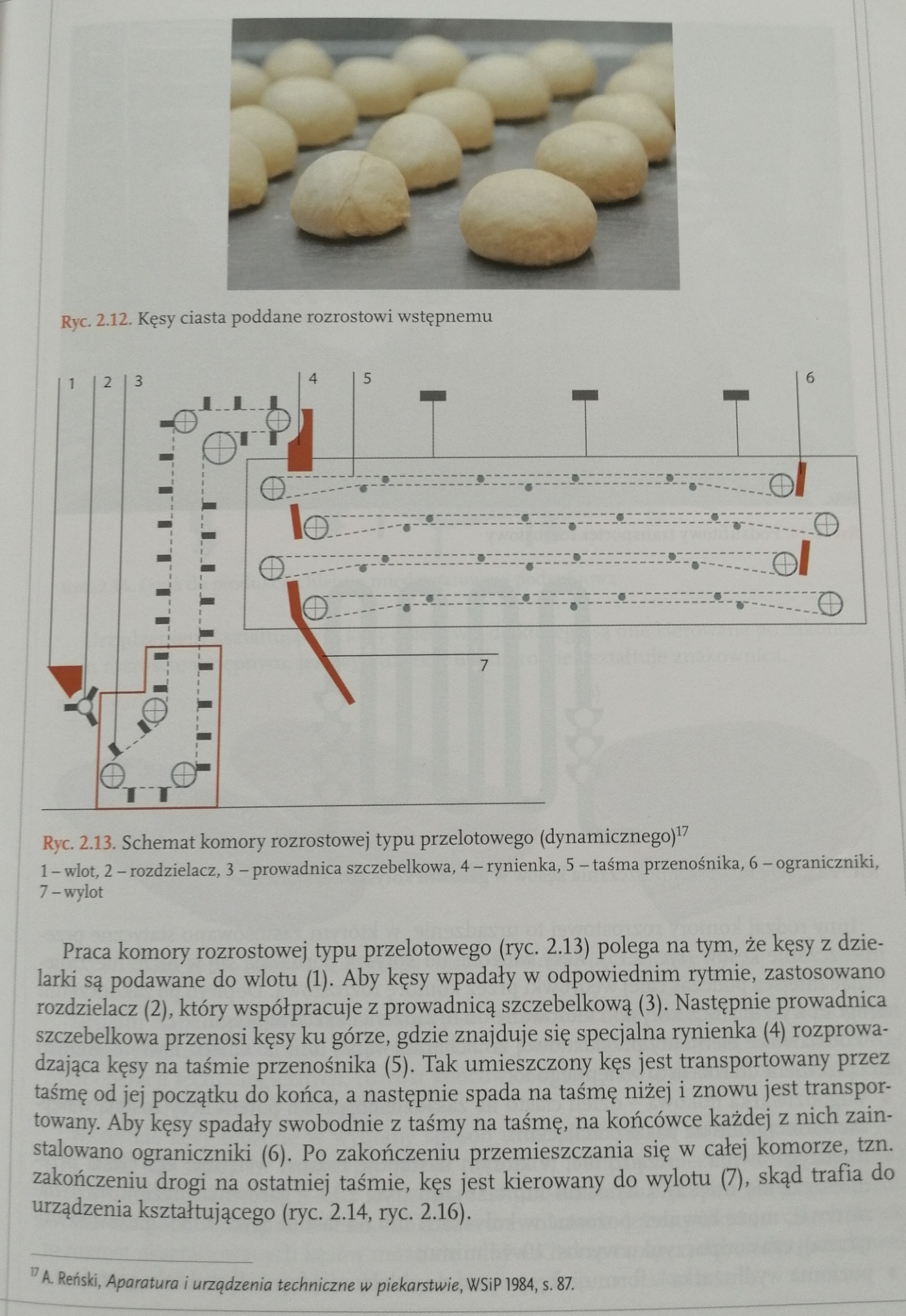 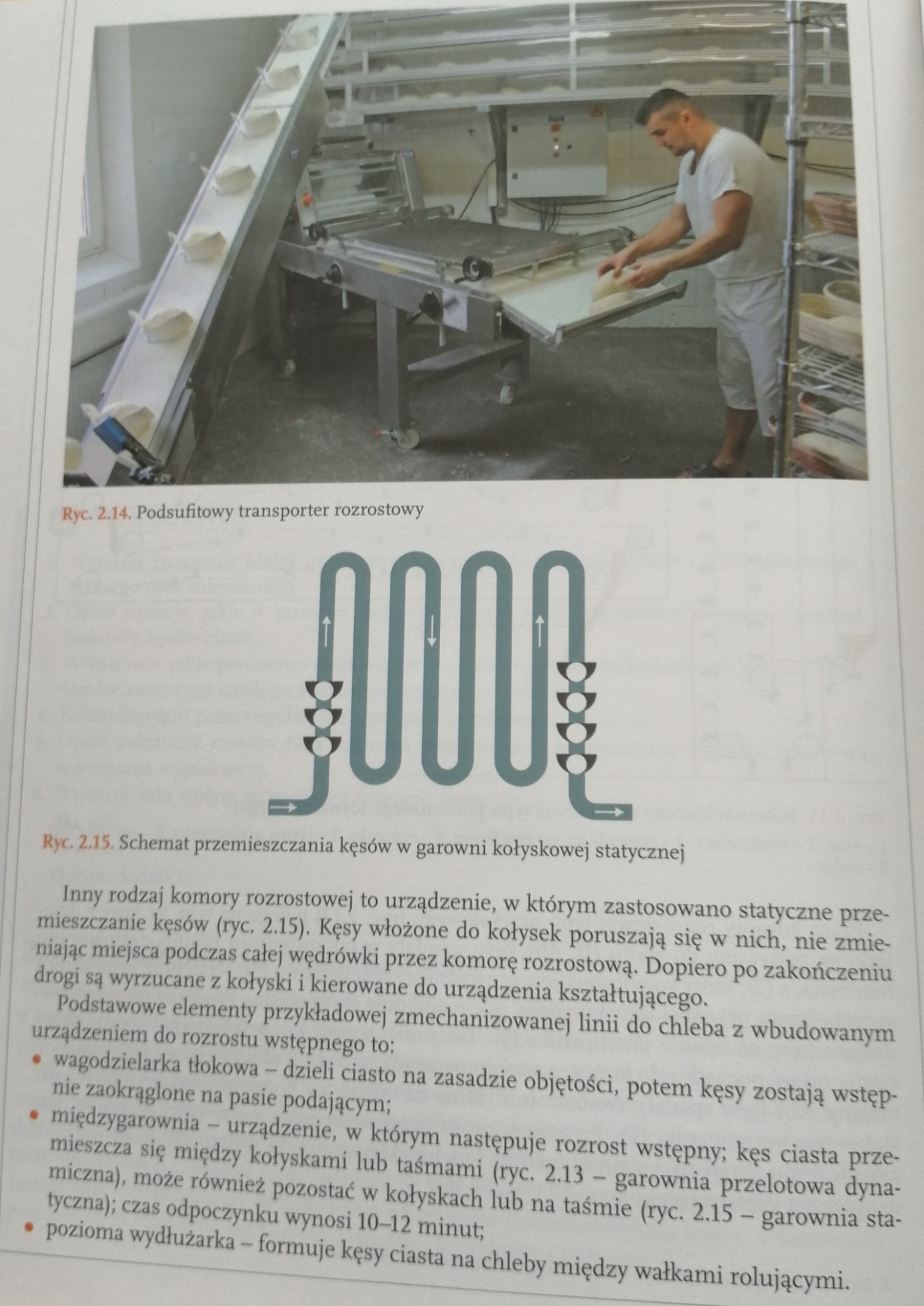 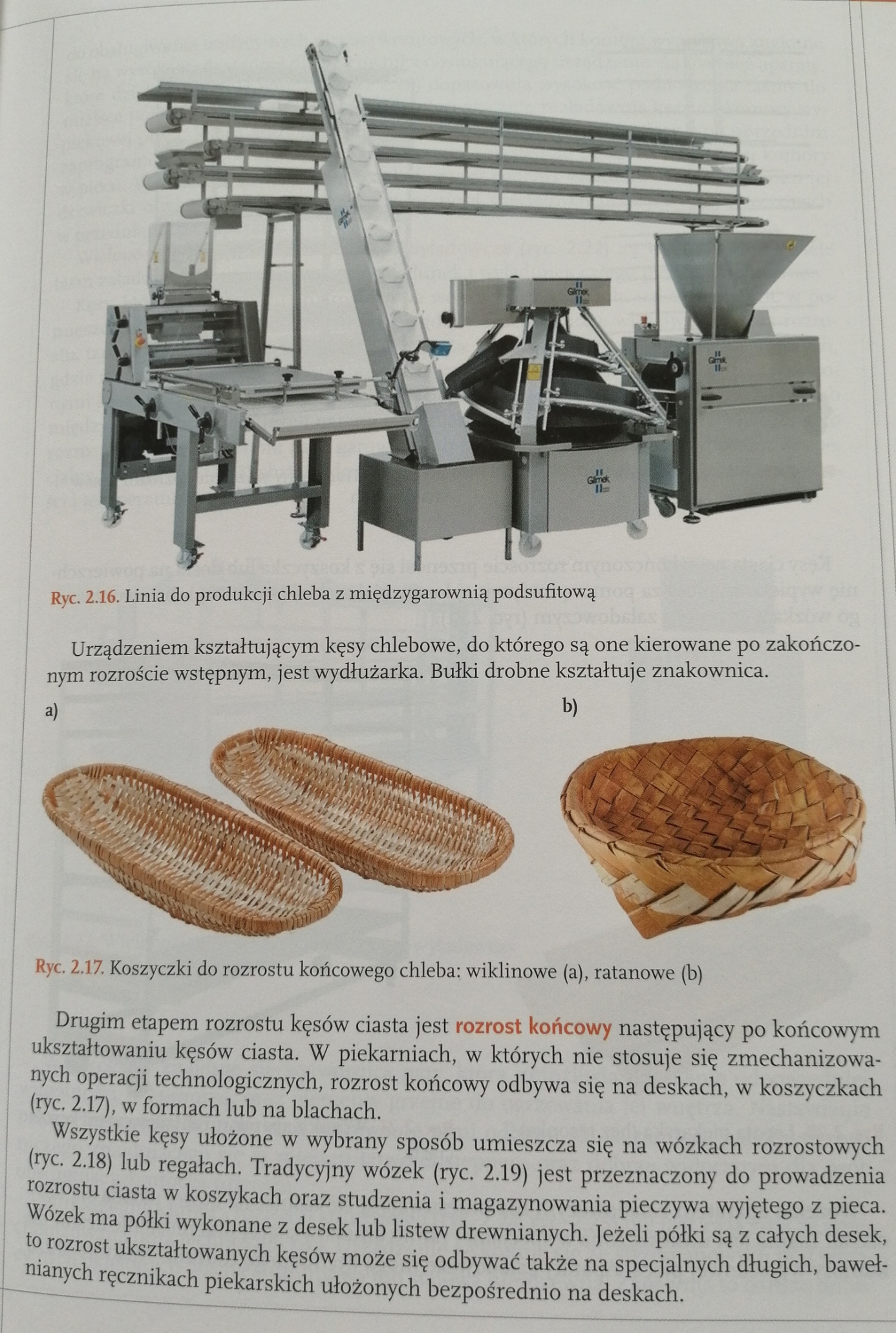 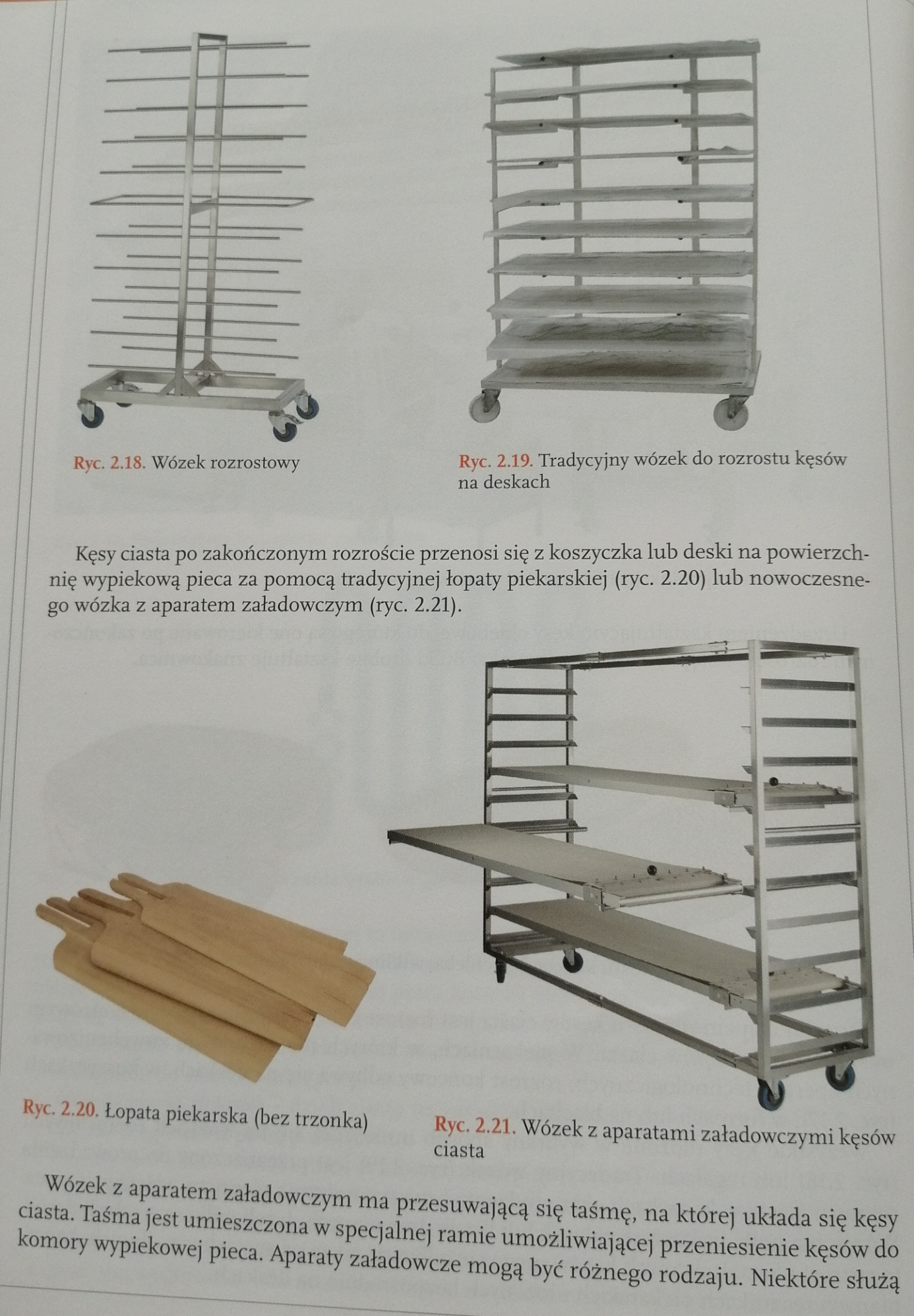 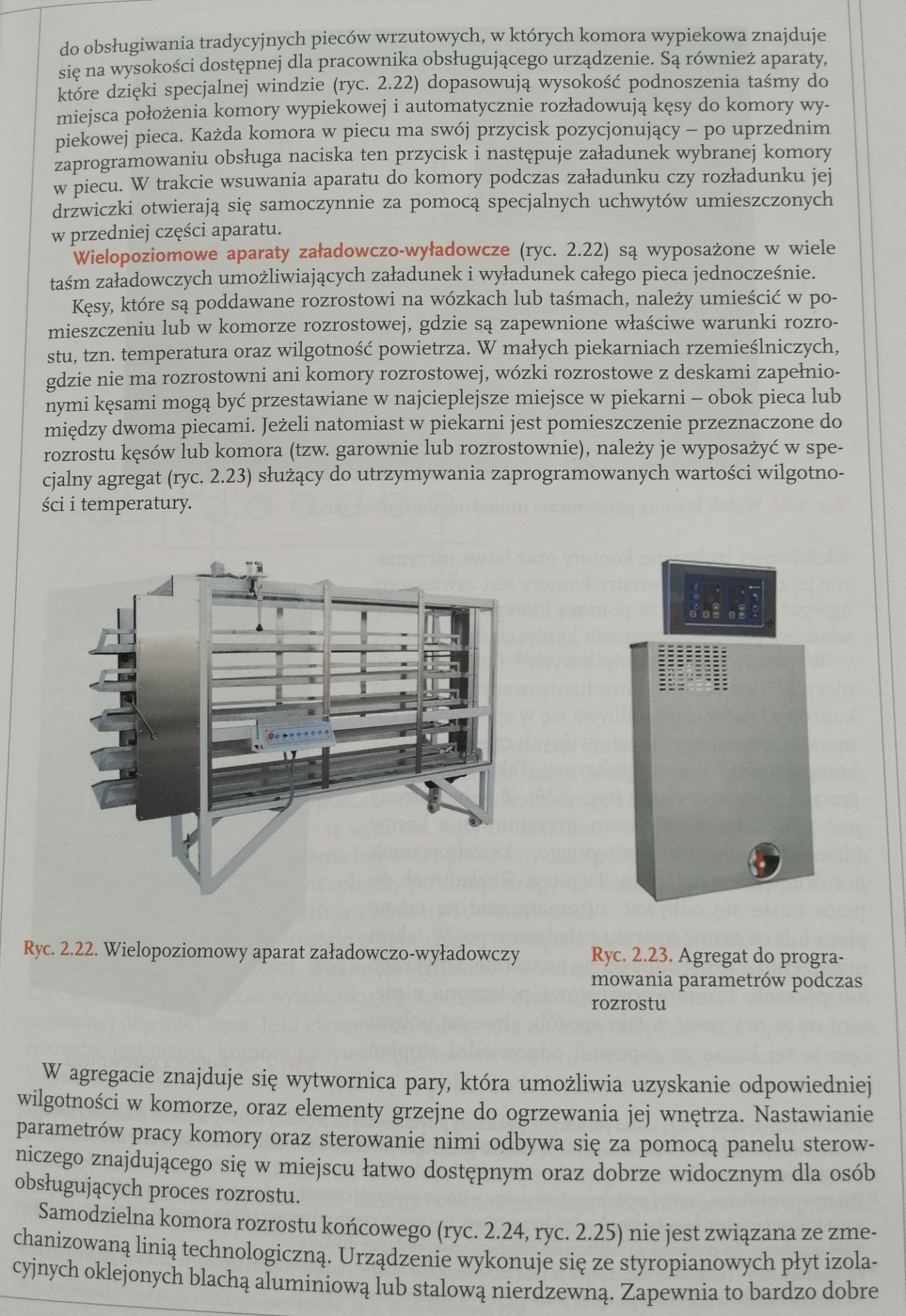 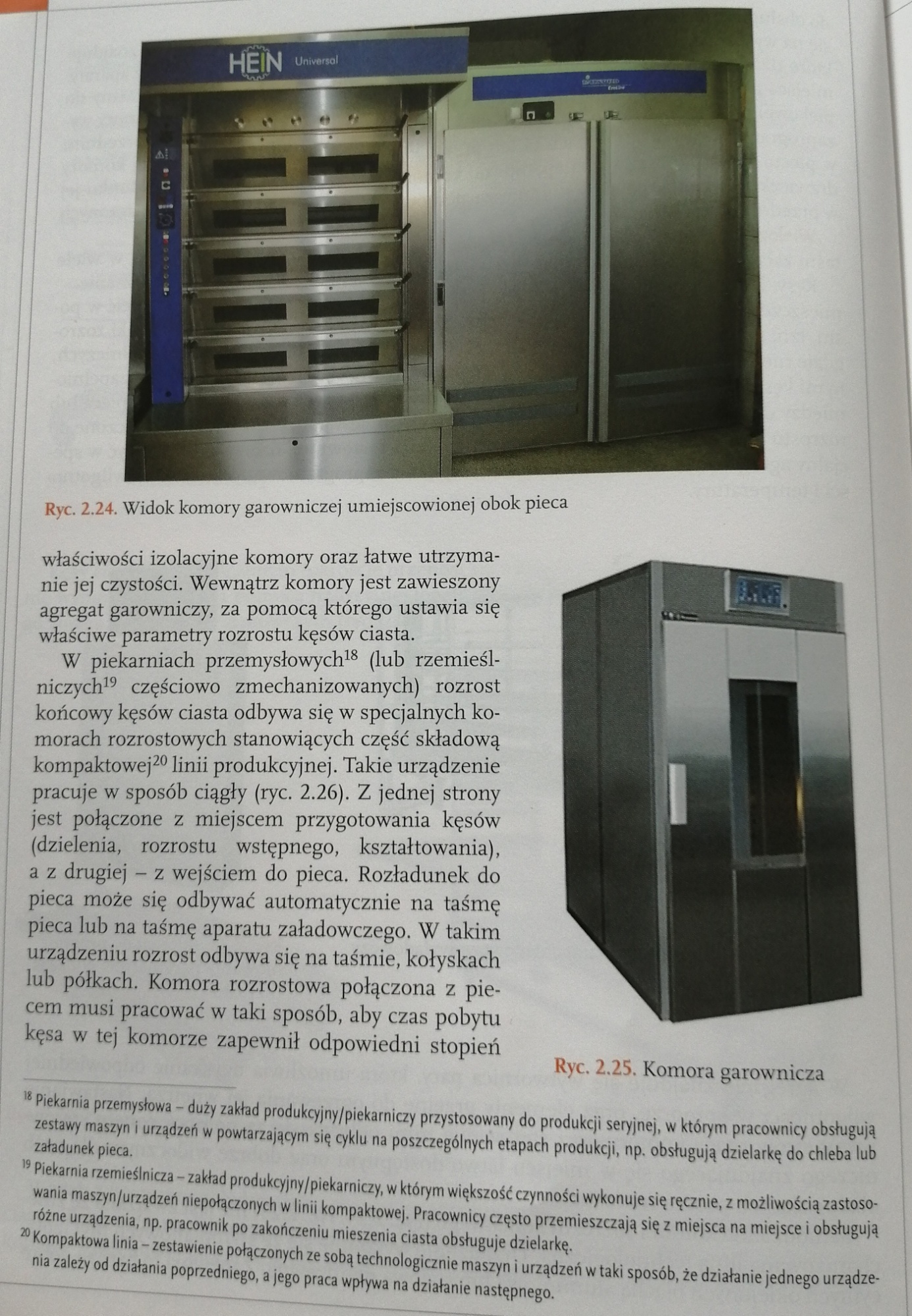 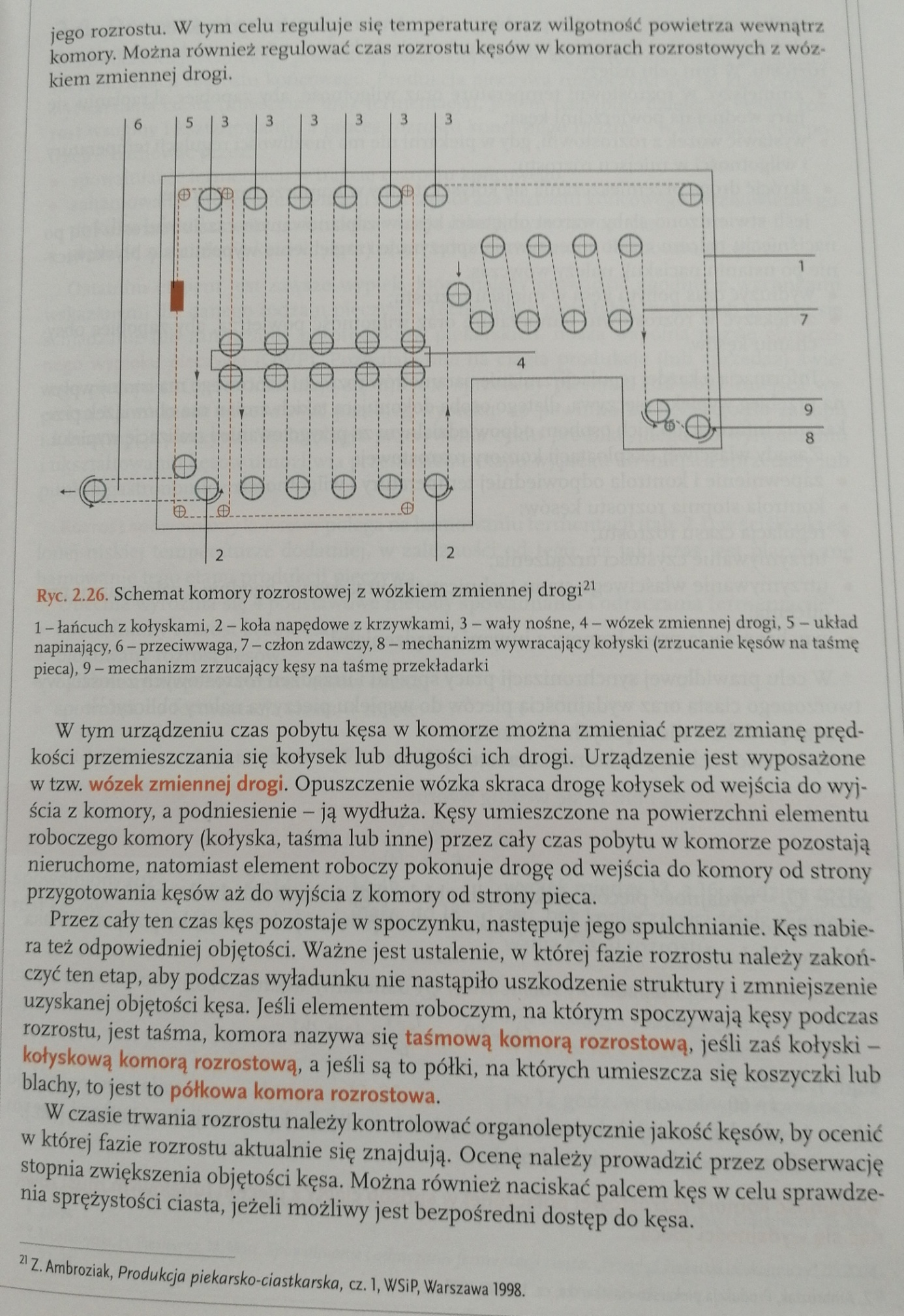 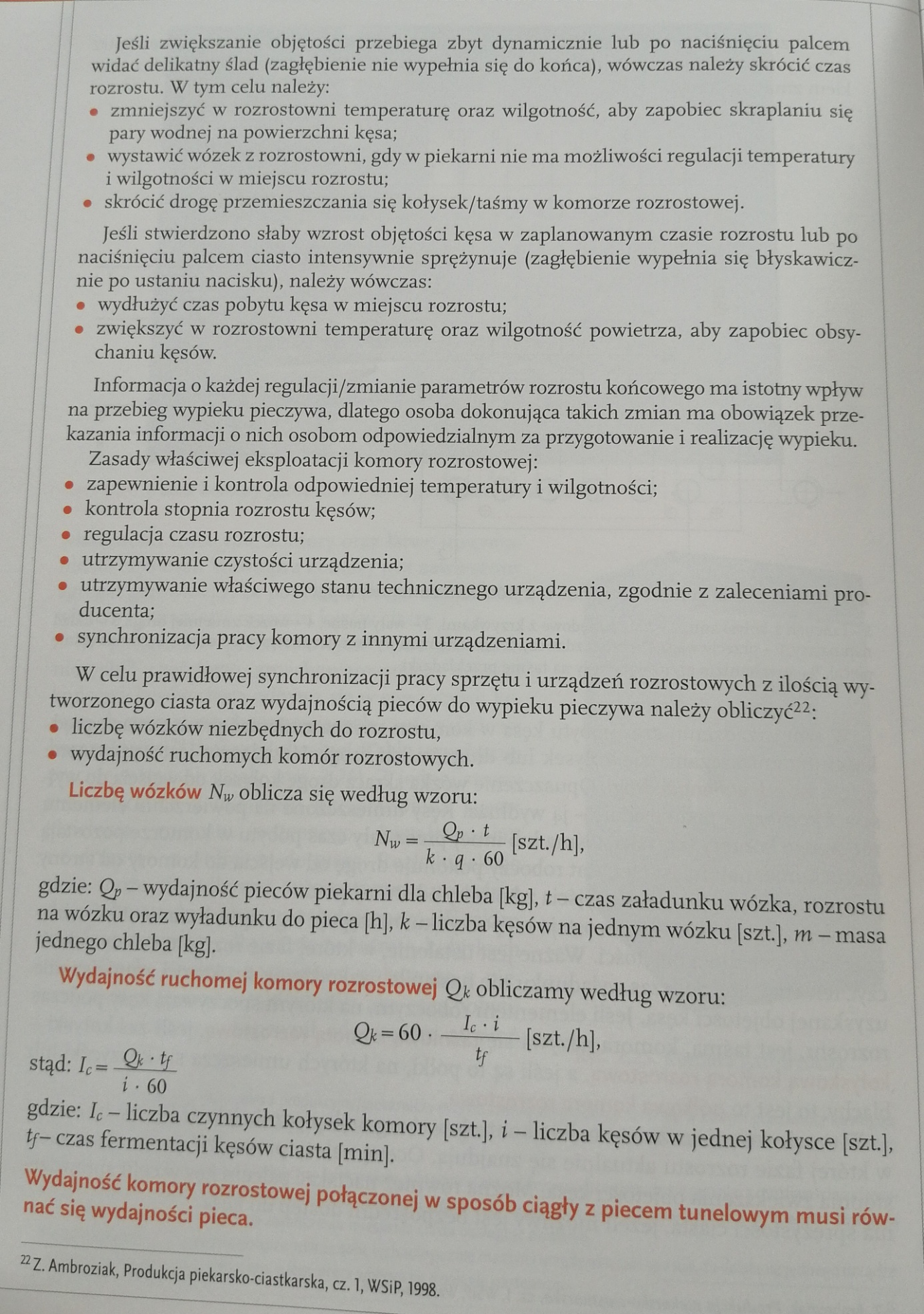 